Useful Mental Maths Websites:All of these websites are specifically aimed at KS1 children and contain a range of maths skills for the children to practise and develop. I would recommend around 5 to 10 minutes a day on one of these websites to help the children’s learning.https://www.activelearnprimary.co.uk/login?c=0https://ttrockstars.com/https://www.topmarks.co.uk/maths-games/7-11-years/mental-mathshttps://home.oxfordowl.co.uk/kids-activities/fun-maths-games-and-activities/https://www.bbc.co.uk/bitesize/subjects/zjxhfg8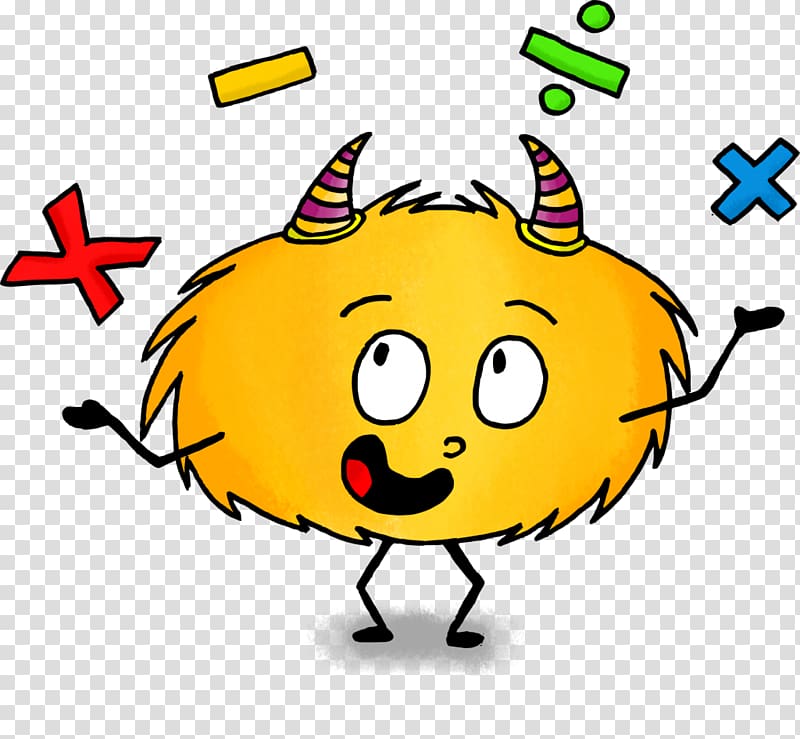 